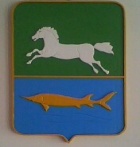 АДМИНИСТРАЦИЯ НАРЫМСКОГО СЕЛЬСКОГО ПОСЕЛЕНИЯПАРАБЕЛЬСКОГО РАЙОНА ТОМСКОЙ ОБЛАСТИПОСТАНОВЛЕНИЕ13.07.2021 			 №50аО внесении изменений в постановление Администрации Нарымского сельского поселения от 29.12.2014 № 84а «Об утверждении Положения о комиссии по предупреждению и ликвидации чрезвычайных ситуаций и обеспечению пожарной безопасности в муниципальном образовании «Нарымское сельское поселение»В целях приведения в соответствие с действующим законодательством, на основании протеста прокурора от 01.03.2021 №32-2021,ПОСТАНОВЛЯЮ:Внести следующие изменения в постановление Администрации Нарымского сельского поселения от 29.12.2014 № 84а «Об утверждении Положения о комиссии по предупреждению и ликвидации чрезвычайных ситуаций и обеспечению пожарной безопасности в муниципальном образовании «Нарымское сельское поселение» (далее – Постановление):Наименование Постановления изложить в новой редакции:«Об утверждении Положения о комиссии по предупреждению и ликвидации последствий чрезвычайных ситуаций и обеспечению первичных мер пожарной безопасности в муниципальном образовании «Нарымское сельское поселение»;Пункт 1 Постановления изложить в новой редакции:«1. Утвердить Положение о комиссии по предупреждению и
ликвидации  последствий чрезвычайных ситуаций и обеспечению  первичных мер пожарной безопасности в муниципальном образовании «Нарымское сельское поселение» в новой редакции согласно приложению.»;В Положение о комиссии по предупреждению и ликвидации чрезвычайных ситуаций и обеспечению пожарной безопасности в муниципальном образовании «Нарымское сельское поселение» (далее – Положение):Наименование Положения изложить в новой редакции:«Положение о комиссии по предупреждению и ликвидации последствий чрезвычайных ситуаций и обеспечению первичных мер пожарной безопасности в муниципальном образовании «Нарымское сельское поселение»»;Пункт 1 Положения изложить в новой редакции:«1. Комиссия Нарымского сельского поселения по предупреждению и ликвидации последствий  чрезвычайных ситуаций и обеспечению первичных мер пожарной безопасности (далее - Комиссия) является постоянным совещательным органом Администрации поселения, образованным для обеспечения согласованного взаимодействия государственных органов исполнительной власти, органов муниципальной власти Нарымского сельского поселения и единой государственной политики по предупреждению и ликвидации чрезвычайных ситуаций природного и техногенного характера (далее - чрезвычайные ситуации) и обеспечение пожарной безопасности.»;В пункте 5 Положения слова «чрезвычайных ситуаций и обеспечению» заменить на слова «последствий чрезвычайных ситуаций и обеспечению первичных мер»;подпункт «г» пункта 5 Положения после слов «по предотвращению и ликвидации» дополнить словом «последствий»;подпункт «а» пункта 6 Положения после слов «по предотвращению и ликвидации» дополнить словом «последствий»;в подпункте  «в» пункта 6 Положения слова «чрезвычайных ситуаций и обеспечению» заменить на слова «последствий чрезвычайных ситуаций и обеспечению первичных мер»;в подпункте  «г» пункта 6 Положения слова «чрезвычайных ситуаций и обеспечению» заменить на слова «последствий чрезвычайных ситуаций и обеспечению первичных мер»;подпункт «г» пункта 7 Положения – исключить;Пункт 8 Положения  после слов «председатель комиссии» дополнить словами «- Глава Администрации (далее – председатель комиссии).»;Подпункт «г» пункта 8 Положения слова «выходить с ходатайством перед Главой поселения» заменить на слова « принимать решение»;2. Настоящее постановление вступает в силу со дня официального обнародования.3. Разместить настоящее постановление на официальном сайте муниципального образования Нарымское сельское поселение в информационно-телекоммуникационной сети «Интернет» www.narimskoe.ru .4. Опубликовать настоящее постановление в информационном бюллетени Администрации и Совета Нарымского сельского поселения.5. Контроль за исполнением настоящего постановления оставляю за собой.Глава поселения						    С.В. Абдрашитова Т.А.Чаплинская 3-32-32Рассылка:Администрация-3